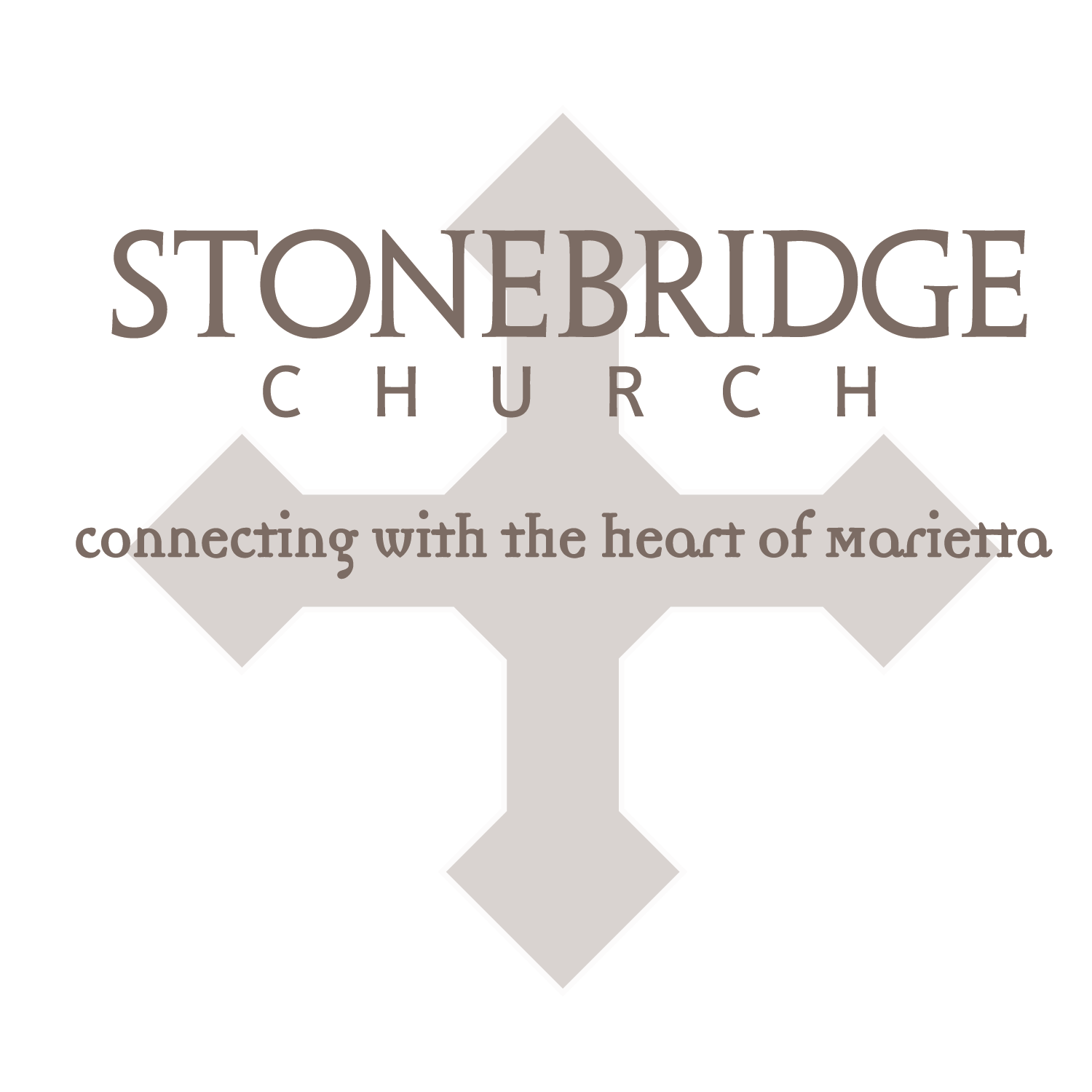 MISSION TEAM LEADER APPLICATIONThank you for your interest in leading a StoneBridge Mission Trip. Please complete the information below and return it to Jeremy Morris at Jeremy@stonebridgemarietta.org by Sunday, October 14th. Name:Phone Number: 						Email: How long have you been at SB?Have you been in SB small group?  Which ones?May we contact your small group leader?Any other SB involvement?Do you support our vision, values, and statement of faith (you can find these on our website under the “by-laws” tab)?    https://stonebridgemarietta.org/about-stonebridge/statement-of-faith/ Describe your present relationship with Jesus:Anything else we need to know about you?Country you would be traveling to:Anticipated date of travel:Length of trip:Estimated cost of trip:Maximum and Minimum number of team members allowed:Purpose of the trip:Special requirements for team members (construction skills, age, language, etc):Contact in the country of travel: